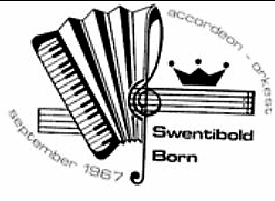 Geachte belangstellende voor het steunend lidmaatschap,Wij zijn steeds op zoek naar belangstellenden die het accordeon orkest financieel willen ondersteunen. De bijdrage als steunend lid bedraagt hiervoor slechts 21,00 per jaar. U ontvangt dan voor alle concerten een uitnodiging en gratis entree.U kunt u aanmelden en onderstaande gegevens in te vullen.Naam:…………………………………………………………..…Voorletters:……………………………………………………….Adres:……………………………………………………….……Postcode:………………….Woonplaats:………………Emailadres:…………………………………….Telefoonnummer:…………..Mobiel:……………………..Alle gegevens worden vertrouwelijk behandeldU kunt dit formulier per mail sturen naarinfoaccordeonorkestswentibold@ziggo.nlNa inschrijving als steunenend lid krijgt u alle informatie over ons orkest per mail toegestuurd.Voor overige informatie verwijzen wij naar onze website:www.accordeonorkestswentibold.nl 